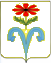 АДМИНИСТРАЦИЯ МАЯКСКОГО СЕЛЬСКОГО
ПОСЕЛЕНИЯ ОТРАДНЕНСКОГО РАЙОНАПОСТАНОВЛЕНИЕот _____15,03,2013____	№ _8___п. МаякО мерах по выявлению и учету детей в возрасте от 6 до 18 лет, подлежащих обучению, проживающих на территории Маякского сельского поселения Отрадненского районаВ целях выявления и учета детей школьного возраста от 6 до 18 лет, не посещающих или систематически пропускающих по неуважительным причинам занятия в общеобразовательных учреждениях, соблюдения статьи 19 Федерального Закона «Об образовании» на основании постановления администрации муниципального образования Отрадненский район  «О закреплении за определенной территорией (микрорайоном) образовательных учреждений для организации учета детей в возрасте от 0 до 18 лет, подлежащих обучению в образовательных учреждениях муниципального образования Отрадненский район» от 11.03.2013 г. №287 постановляю:1.Закрепить за муниципальным бюджетным общеобразовательным учреждением средняя общеобразовательная школа № 15 территории населенных пунктов п. Маяк, п. Донской и п. Веселый,2.Рекомендовать:1)директору муниципального бюджетного общеобразовательного учреждения средняя общеобразовательная школа № 15 (Савицкой) при выявлении семьи, имеющей детей от 6 до 18 лет, подлежащих обучению, но не посещающих образовательные учреждения, немедленно информировать главу Маякского сельского поселения Отрадненский район и отдел образования администрации муниципального образования Отрадненский район;2) школьному участковому Е.А. Зубову оказывать содействие
муниципальному	общеобразовательному    бюджетному     учреждению         средняя общеобразовательная школа № 15 в возвращении детей, не достигших 18 лет, не получивших обязательного среднего (полного) общего образования, в школу.3.Контроль за выполнением настоящего постановления оставляю за собой.4. Постановление вступает в силу со дня его подписания.Исполняющий обязанности главы Маякского сельского поселения	                                 В.Н.Вацко